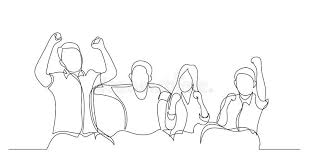 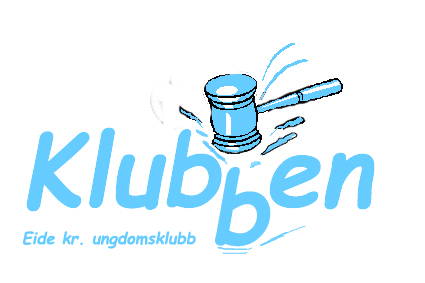 Velkommen til       nytt semester i 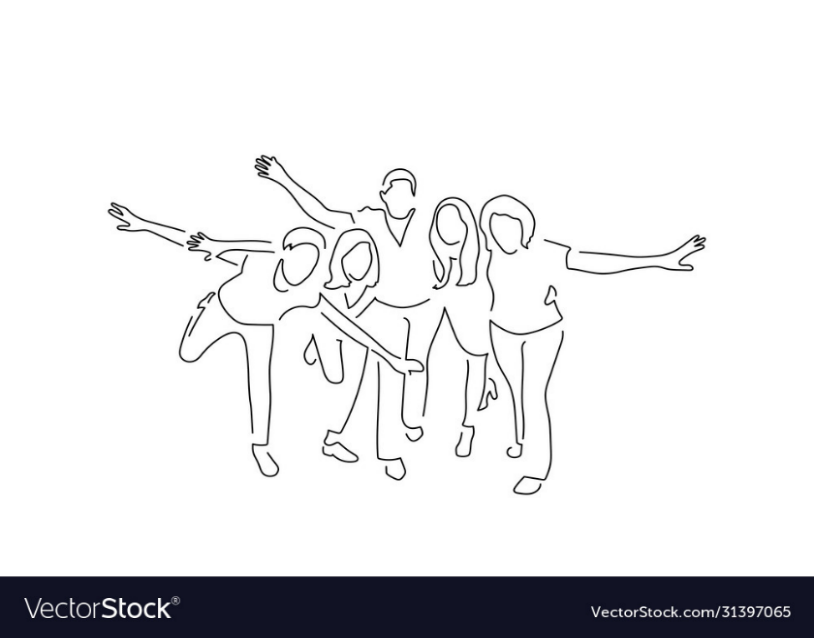 HVOR: 	Jortveit bedehus, fra 8. klasse- 3. V.G.S.NÅR:	  	Annenhver torsdag (Partallsuker) kl 19 – 21                           (Hvis ikke annen beskjed er gitt)PROGRAM høst 2024:Torsdag 5.  september	Paintball (Påmelding innen 1. sept.)Torsdag 19. september	Kick-off 8. klassingerTorsdag 3.  oktober         HøstferieTorsdag 17. oktober        Utflukt (Mer info kommer)Onsdag 30. oktober         Basar på Jortveit bedehus. (Ekstra premier til klubben)	Torsdag 31. oktober        Halloween (mer info kommer)Torsdag 14. november    Den store Eide-kahooten	Søndag  24. november    Klubben i Eide deltar på Gudstjeneste i Eidekirke.Torsdag 28. november    Klubbkveld Torsdag 12. desember     Juleavslutning(NB: Kan bli endringer i programmet, se FB eller Snapp før klubbkveld)Hva er Klubben i Eide? En kristen ungdomsklubb for deg som er i ungdomsskole -og videregående-alder. Klubben drives av Eide menighet og holder til på Jortveit bedehus, når vi ikke er ute og farter. Håper nettopp du vil være med på moroa dette halvåret! Bli medlem av FB-gruppen (Klubben i Eide) eller melder deg inn i Snapchat-gruppa (Eide-klubben)Her får du oppdatert info om klubbkveldene. (Foreldre kan også bli med i Facebook-gruppa).Programmet for våren finner du også på www.grimstad.kirken.no, -Landvik og Eide menigheterDu får mye gratis på klubben (turer, pizza, brus, kioskvarer m.m), men klubben får tilskudd til drift fra kommunen for hvert betalende medlem. Har du ikke betalt så gjør det😊: MEDLEMSKONTINGENT:  KUN KR 100,-  for skoleåret 24/25.VIPPS – til «Eideklubben Grimstad» (122508) og betal kr 100.Skriv: «Navn, adresse og fødselsår på den det gjelder»GLEDER OSS TIL Å SE DEG!! Dette blir stas! Hilsen oss i styret: Nathanael, Oda og Evelina Kenneth (905 74 407), Hans Petter, Merete (mo@grimstad.kirken.no)